Section 1. Trial Registration Data Set.Section 2. Consent Form for the RCT.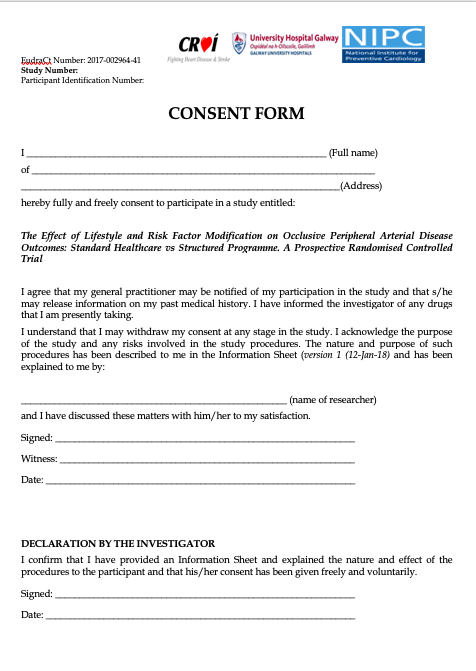 Section 3. Consent Form Checklist for the RCT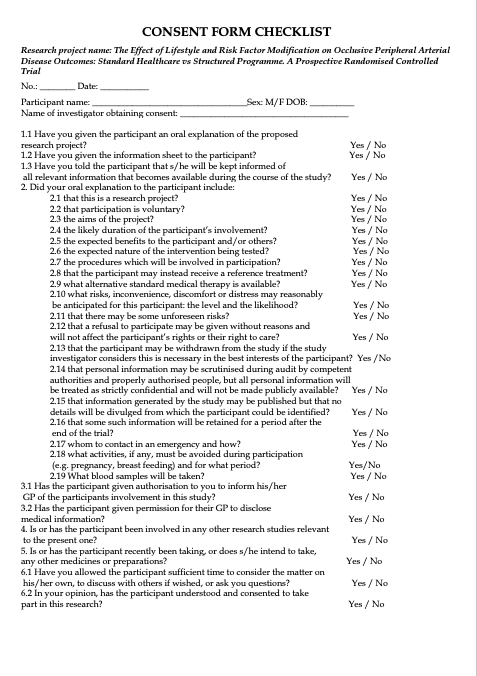 Data CategoryInformationPrimary registry and trial identifying number ClinicalTrials.gov (NCT03935776)Date of registration in primary registry 02 May 2019Secondary identifying numbers WVI-PADSource(s) of monetary or material support Galway University HospitalPrimary sponsor Ministry of Higher Education and Scientific Research, Libyan EmbassySecondary sponsor(s) NAContact for public queries ME, marahelfghi@gmail.comContact for scientific queries ME, marahelfghi@gmail.comPublic title Risk Factor Modification Programme for Peripheral Arterial Disease PatientsScientific title The Effect of Lifestyle and Risk Factor Modification on Occlusive Peripheral Arterial Disease Outcomes: Standard Healthcare vs Structured Programme:  for a Randomised Controlled Trial ProtocolCountries of recruitment Republic of IrelandHealth condition(s) or problem(s) studied Occlusive Peripheral Arterial DiseaseIntervention(s) -Risk Factor Modification Structured Programme-  Standard healthcareKey inclusion and exclusion criteria Inclusion criteria: Ages eligible for study: ≥18years; symptomatic PAD and at least one PAD risk factors.Exclusion criteria: Asymptomatic PAD; involvement in another clinical trial in the previous six months; legal incapacity; inadequate English language; significant cognitive impairment or mental illness; refusal to participate in a certain part of the intervention; immobility  and contraindication to anticoagulation and antiplatelet medications or any of the risk factors treatmentStudy type TreatmentDate of first enrolment 1 June 2018Target sample size 208 patientsRecruitment status RecruitingPrimary outcome(s) Achieving one or more target Improvement in lifestyle risk factors. Which includes: Smoking cessation; BMI 20-25 (kg/m^2); HbA1c less than 7% and total Cholesterol less than 5.0 mmol/LKey secondary outcomes PAD outcomes are based on the Society for Vascular Surgery (SVS) reporting standards20: These include: Amputation free survival; any intervention, above-ankle amputation, or stenosis; re-intervention or above knee amputation; freedom from MACE and MALE; revascularisation-free survival; health related quality of life.